À la Clinique des femmes de l’Outaouais, nous offrons deux types d’interruption de grossesse. Voici un tableau comparatif à lire attentivement pour vous aider à choisir la méthode qui vous convient le mieux. Sachez qu’il est possible que vous ne soyez pas éligible à l’interruption de grossesse par médicaments pour diverses raisons, vous pourrez en discuter avec l’infirmière. 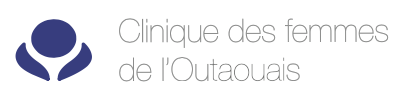 Foire aux questionsInterruption de grossesse par chirurgieInterruption de grossesse par médicamentsÀ combien de semaines peut-on effectuer l’interruption de grossesse ?Entre la 6 ième et la 15 ième semaine de grossesse.Entre la 6 ième   jusqu’à la 9 ième semaine de grossesse.Comment aura lieu l’interruption de grossesse ?Dilatation du col de l’utérus, aspiration de la grossesse et curetage, effectués par un médecin.1 comprimé de mifépristone et 4 comprimés de misoprostol 24 à 48 heures suivant la prise de mifépristone.Où aura lieu l’interruption ?À la CliniqueÀ la Clinique et à votre domicile Combien de visites requises pour cette méthode ?Requiert au minimum 2 visites. La 1ère avec l’infirmière et une 2ième pour l’intervention avec le médecin.Requiert au minimum 3 visites. La 1ère avec l’infirmière, une 2ième avec un médecin et une 3ième pour faire un suivi.En combien de temps s’effectue l’interruption de grossesse ?Veuillez prévoir environ 2 heures à la clinique.En général, l’expulsion de la grossesse se fait dans la journée après avoir pris le deuxième médicament.Quel est le pourcentage de réussite ?Plus de 99%Entre 94.3% et 98%Est-ce que j’aurai de la douleur ?Les femmes ont généralement des douleurs légères à modérées.Les femmes ont généralement des douleurs modérées à intenses.Quelles sont les méthodes offertes pour soulager la douleur ?Une sédation consciente induite par 2 médicaments intraveineux. Il y a aussi une anesthésie locale du col de l’utérus.Analgésiques à prendre par voie orale à domicile.Quels sont les effets indésirables de la médication ?Il y a une possibilité de nausée, vomissement, chute de pression artérielle, somnolence et difficulté respiratoire.Il y a une possibilité de nausée, vomissement, diarrhée et frissons.Est-ce qu’il y aura des saignements ?Certaines femmes n’ont aucun saignement, d’autres en ont des légers à modérés durant une période allant jusqu’à 3 semaines.Oui, il y aura des saignements. Ils peuvent être de modérés à abondants au début puis légers par la suite durant une période allant jusqu’à 3 semaines.Quels sont les complications possibles ?Elles sont rares mais possibles, incluant l’hémorragie, l’infection, la rétention et la perforation de l’utérus.Elles sont rares mais possibles, incluant, l’hémorragie, l’infection et la rétention. Quels sont les principaux avantages ?Intervention courte, douleur contrôlée par médicaments intraveineux et saignements habituellement peu importants.Accessible précocement dans la grossesse. Expulsion de la grossesse dans l’intimité du domicile.Quels sont les principaux désavantages ?Être à jeun 6 heures avant l’intervention. Accompagnement obligatoire pour le retour à la maison. Aucune conduite automobile durant 24 heures.Processus plus lent. Douleur et saignements importants. Visite de contrôle obligatoire.